CURRICULUM  VITAE                                               Applying for a Warehouse Assistant PositionNAME:  Kevin 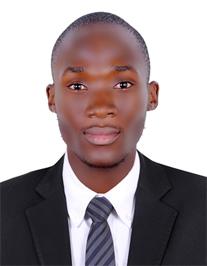 Gender:  MaleNationality:  KenyanDate of Birth:  19th June 1994Marritial Status:  SingleEmail: Kevin.362640@2freemail.com SAMMARYI am seeking a new and challenging role within a busy warehouse where I can continue to make use of my skills and knowledge and will enable me to make an effective contribution to the business while continuing my own career development.Skills•    Knowledge of stock control processes
•    Excellent organisational skills 
•    Able to work instinctively with good initiative and to tight deadlines
•    Successfully worked well with colleagues and transport managers/drivers
•    Willingness to continue my training and development
•    Physically fit and able to lift heavy stockWORK EXPERIENCE 2015-2017YOLLA FREIGHTERS LTDPosition:- Warehouse and Transport AssistantKey Responsibilities:

•    Responsible for the accurate stock movement in/out of warehouse 
•    Dealing with enquiries from transport managers
•    Ability to work within company policies and objectives
•    Packaging/labelling stock before being shipped out of warehouse
•    Meeting and greeting visitors/clients to the warehouse
•    Awareness of procedures regarding the storage of hazardous materials
•    Accurately recording information on company database to minimise stock wasteEducation Back Ground2012-2015 Tononoka boys high school  K.C.S.E.2003-2011 Bujwanga Primary schoolACHIEVEMENTCaptain of the Red cross club in high school.Class representative in primary and high school. Extra SkillsI have good working knowledge of the following computer package.Introduction of computerMs WindowsMs wordsMs ExcelMs Power pointMs AccessMs Internet and mailsREFERRENCE :- Avalable on request